		OLV Campus School Calendar 2022/23 	  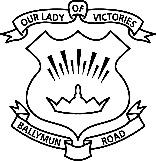 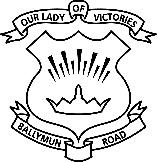 September 2022September 2022September 2022September 2022September 2022September 2022September 2022September 2022October 2022October 2022October 2022October 2022October 2022October 2022October 2022October 2022November 2022November 2022November 2022November 2022November 2022November 2022November 2022November 2022December 2022December 2022December 2022December 2022December 2022December 2022December 2022December 2022WkMoTuWeThFrSaSuWkMoTuWeThFrSaSuWkMoTuWeThFrSaSuWkMoTuWeThFrSaSu3529303112343912441234564812343656789101140345678945789101112134956789101137121314151617184110111213141516461415161718192050121314151617183819202122232425421718192021222347212223242526275119202122232425392627282930432425262728293048282930522627282930314431January 2023January 2023January 2023January 2023January 2023January 2023January 2023January 2023February 2023February 2023February 2023February 2023February 2023February 2023February 2023February 2023March 2023March 2023March 2023March 2023March 2023March 2023March 2023March 2023April 2023April 2023April 2023April 2023April 2023April 2023April 2023April 2023WkMoTuWeThFrSaSuWkMoTuWeThFrSaSuWkMoTuWeThFrSaSuWkMoTuWeThFrSaSu5215123459123451312123456786678910111210678910111214345678929101112131415713141516171819111314151617181915101112131415163161718192021228202122232425261220212223242526161718192021222342324252627282992728132728293031172425262728293053031May 2023May 2023May 2023May 2023May 2023May 2023May 2023May 2023June 2023June 2023June 2023June 2023June 2023June 2023June 2023June 2023July 2023July 2023July 2023July 2023July 2023July 2023July 2023July 2023August 2023August 2023August 2023August 2023August 2023August 2023August 2023August 2023WkMoTuWeThFrSaSuWkMoTuWeThFrSaSuWkMoTuWeThFrSaSuWkMoTuWeThFrSaSu181234567221234261231123456198910111213142356789101127345678932789101112132015161718192021241213141516171828101112131415163314151617181920212223242526272825192021222324252917181920212223342122232425262722293031262627282930302425262728293035282930313131